THE ACHIEVEMENT OF SCIENCE AND TECHNICAL REVOLUTION 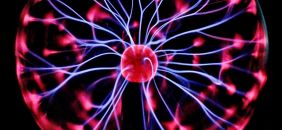 As the years go forward our life becomes faster, a lot of new things appear, our mind develops and it cannot stop.One of the greatest inventions of the century, in my opinion is computer. It's the coup in the technology. When Charles Babbage (1792-1871), a professor of mathematics at Cambridge University invented the first calculating machine in 1812 he could hardly have imagined the situation we find ourselves today. Computer becomes like a brain of human but the only thing it cannot do is to feel. The other things are easy to it. As everything computers also develop. The possibilities of it are so wide. It can do more than 500000 sums in a fraction of a second. Programming became one of the most useful and popular profession. Nowadays computers can pay wages, reserve seats on planes, control sputniks, compose music. Also everybody knows the words Cd Rom, a means of storing information on a disk to be read by a computer, e-mail, which becomes one of the ways to exchange information, the Internet - a network that is a way to get information, to communicate with people, to find everything you need. More and more people become Internet users because we can do so many things their and also cannot say all of them. You can chat there, find job, pay bills, get music, buy something, find referats, and know the latest news exchange information with other people in each point of earth by e-mail and a lot of other functions. The technical progress won't stop and the machines will substitute everything except one the human.TESTOne of the greatest inventions of the century is … Computervacuum cleanersrefrigeratorsComputer can do … less than 500000 sums in a fraction of a secondmore than 500000 sums in a fraction of a minute more than 500000 sums in a fraction of a secondComputer cannot do the only thing …to swimto whisper to feelWhat did become one of the most useful and popular profession?ProgrammingCountingSinging Machines will substitute everything except one:Space NatureThe human